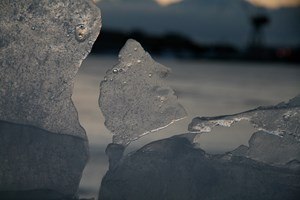 Skillsmisse/samlivsbruddTilbud om samtalegruppe for deg som går gjennom, eller har gått igjennom samlivsbrudd.Samtalegruppens mål:· Bearbeide reaksjoner· Få hjelp til å legge samlivsbruddet bak seg og komme videre i livet.· Skape gjenkjennelse og gjensidig støtte· Alternativt nettverk i en vanskelig tidAktuelle tema:· Barn – samværsrett osv.· Økonomi· Utroskap· Identitet og selvbilde· Bearbeidelse av sorgreaksjoner · Ensomhet· Skyldfølelse og bitterhetFor mer informasjon og påmelding:Silje Wik Vesterfjell, diakon i Domkirkensilje.wik.vesterfjell@kristiansand.kommune.noTlf:  99294604Arr. Sorg og Omsorg, diakonene i Kristiansand 